Túrakód: F_Berek-11,5 /  Táv.: 11,5 km  /  Frissítve: 2021-12-03Túranév: Szent-S-kör / Terepfutó_Berek-11,5 kmEllenőrzőpont leírás:Feldolgozták: Baráth László, Hernyik András, Valkai Árpád, 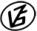 Tapasztalataidat, élményeidet őrömmel fogadjuk! 
(Fotó és videó anyagokat is várunk.)          Elnevezése          ElnevezéseKódjaLeírása1.Berek / Rajt-Cél / terepfutóBerek
/R-CAz aszfaltút és a földút ÉK-i szegletében, egy akácfán2.Berek / 1Berek/1A földút NYDNY-i, a vasúttól ellentétes oldalon, az akácsor utolsó fáján3.Berek / 10Berek/10A földút D-i oldalán, egy öreg fűzfa ÉK-i oldalán4.Berek / 5Berek/5Az út ÉNY-i oldalán, a tanyatelek ÉK-i sarkában, egy kőrisfán5.Berek / 3Berek/3A földút K-i oldalán, a csatornapartján, az akácsor egyik fáján